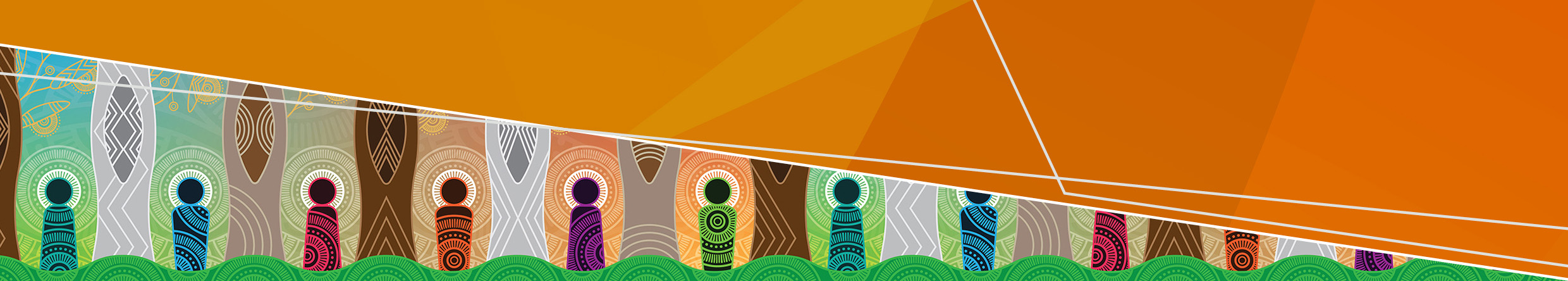 Get helpServices you can contact for help using your rightsFind out moreMental Health and Wellbeing Act 2022www.legislation.vic.gov.au/as-made/acts/mental-health-and-wellbeing-act-2022Office of the Chief Psychiatrist guidelines 
www.health.vic.gov.au/chief-psychiatrist/chief-psychiatrist-guidelinesVictoria Legal Aid website
www.legalaid.vic.gov.au/mental-health-and-your-rightsMental Health and Wellbeing Act handbookhttps://www.health.vic.gov.au/mental-health-and-wellbeing-act-handbookVictorian Charter of Human Rights and Responsibilities 
www.legislation.vic.gov.au/in-force/acts/charter-human-rights-and-responsibilities-act-2006/015Independent Mental health Advocacy know your rights informationwww.imha.vic.gov.au/know-your-rightsVictorian Department of Health Statement of Rights https://www.health.vic.gov.au/mental-health-and-wellbeing-act-handbook/statement-of-rights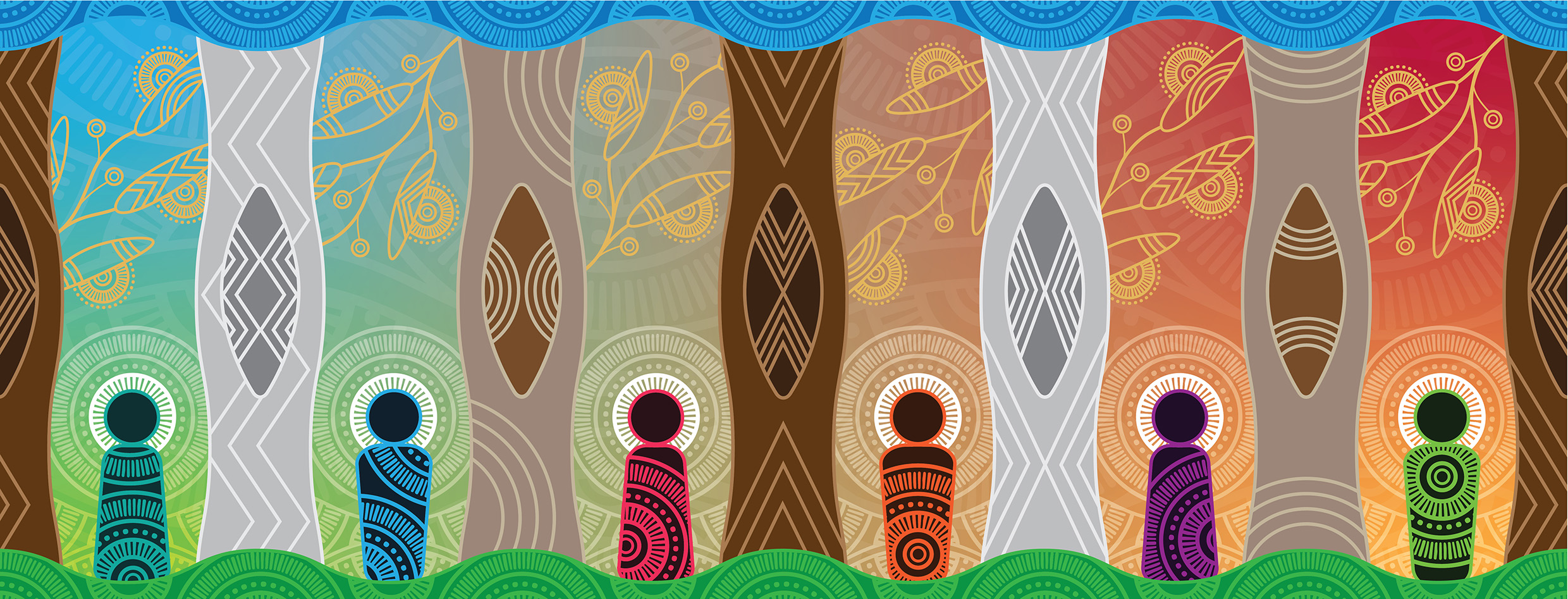 Statement of RightsCompulsory Treatment OrdersYou were given this document because you are on a temporary treatment order or treatment order.It explains your legal rights under the Mental Health and Wellbeing Act 2022 (the Act).OFFICIALHelp with this documentYour treating team must help you understand this information.You can get help from a family member, friend, or advocate.See the ‘Get Help’ section of this sheet for contact details of organisations that can help.This document has been translated into community languages available at www.health.vic.gov.au.For help in your language contact the Translating and Interpreting Service on 131 450.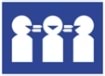 What are compulsory treatment orders?A compulsory treatment order means you will be given treatment even if you don’t want it. Treatment can be medication such as tablets or injections.The person/s putting you on the order depends on the type:Temporary treatment order – a psychiatrist.Treatment order – the Mental Health Tribunal.The person/s making the order must think that you meet all four criteria:You have a mental illness; andBecause of this mental illness you need immediate treatment to prevent:Serious harm to you or another person; orSerious deterioration (or decrease) of your mental or physical health; andThe proposed treatment will be given to you if you are put on a treatment order; andThere is no less restrictive way, reasonably available, for you to get treatment. Least restrictive means you need to be given as much freedom as you can, based on your individual circumstances.An order shouldn’t be made if the possible harm from it is likely to be more than the harm it’s intended to prevent.You will be given a copy of your order.Where will I receive treatment?Your order will say whether you must receive treatment in a hospital as an inpatient or in the community.A psychiatrist can change whether you get treatment in the community or as an inpatient at any time if they think it’s the least restrictive option.How long is the order?You order will say whether it’s a:Temporary treatment order – which lasts up to 28 days; orTreatment order – which lasts up to 6 months (or up to 3 months if you are under 18). Before your order ends, the Mental Health Tribunal may conduct a hearing to decide if (another) treatment order should be made.How do I get off the order?The psychiatrist must revoke (cancel) the order if they think you no longer meet all criteria.You have the right to apply to the Mental Health Tribunal for a hearing to revoke (cancel) the order at any time. You can apply by contacting them directly or asking your treating team for the form to fill out. You can ask staff, a lawyer, or advocate for help to prepare for the hearing. You have the right to:a copy of the report and to view the documents your treating team have given to the Mental Health Tribunal at least two business days before the hearing. Your psychiatrist can ask the Mental Health Tribunal to stop you reading the report or documents if it could cause serious harm to yourself or someone else; provide your own statement or evidence; and request a statement of reasons for the Mental Health Tribunal’s decision within 20 business days of your hearing.If your order is cancelled, you can choose whether you want treatment or not.Your rightsPeople on an order have rights.You have rights if you are apprehended or searchedYou can be apprehended by police or protective service officers:to be assessed, if you appear to have mental illness and it’s necessary to prevent imminent and serious harm to you or someone else; orto take you to hospital if you are on an inpatient order.They can use reasonable force to enter your home, but must explain why and give you a chance to let them in.They can search you if they suspect you have something dangerous but must tell you why and give you a chance to cooperate. You can ask to choose the gender of the person searching you. They must make a written record of what’s taken and return it to you if they think it’s safe to do so.You have the right to least restrictive assessment and treatmentThis means compulsory assessment and treatment should be given in a way that gives you as much freedom and choice as possible. What you want, your recovery goals and available alternatives should be considered. What is restrictive for one person might not be restrictive for someone else.Compulsory assessment and treatment in hospital is only allowed if it’s not possible in the community.You have the right to be asked to give informed consent for treatmentEven if you are receiving compulsory treatment, your psychiatrist should still check if you can give informed consent to treatment.Giving informed consent means that you have understood and considered the information you need to make a decision about receiving treatment. You can only give informed consent if you have capacity to do so. Your psychiatrist should start by assuming that you do have capacity. You will have capacity to give informed consent to a particular treatment if you can:understand the information you’re given about that treatment;remember that information;use or weigh that information; andcommunicate your decisionIf you are on an order and your psychiatrist thinks you have capacity, they can still give you compulsory treatment but only if they think it’s: clinically appropriate; and the least restrictive option.You have the right to informationYour treating team must explain the reasons you are on an order. They must give you information about your:assessment;proposed treatment;alternatives; and rights.Information can be in writing or spoken, and in your preferred language. They must give clear answers to your questions. Information should be given at a time that’s right for you to consider it.You have the right to supportYou can choose someone to help you, including someone who speaks your language. Your team must help you contact a support person. The psychiatrist must notify, and can consider, input from people at certain points in your assessment and treatment. This can include your:nominated support person;mental health advocate;guardian;carer; orparent (if under 16).You can tell your treating team if there’s somebody you don’t want them to contact. Sometimes your information might be legally shared when you don't want it to be. You have the right to help with making decisionsYou can choose someone to help you with decisions. Even if you’re receiving compulsory treatment, your treating team must give you information about your options. They must give you enough information and time to make decisions and answer your questions in a way you understand. They should allow you to make decisions, even if they think there’s some risk.You have the right to feel safe and respectedCompulsory assessment and treatment should be provided in a way that respects and protects your individual needs and identity. This can include your culture, communication needs, age, disability, gender identity, religion, and sexual orientation. Your other health needs should be recognised and supported. Your dignity, autonomy, and rights should be upheld. You have rights if you are a First Nations personFirst Nations people should have their unique culture and identity respected. You have the right to assessment and treatment that promotes your self-determination. Your connection to family, kin, community, country, and water should be respected.You can get help from the:Aboriginal Liaison Officer at your mental health service.Victorian Aboriginal Legal Service.You have the right to help with communicationYour treating team must respect and support how you communicate. This includes:using an interpreter if you want one;communicating in the best possible environment for you; andproviding spaces for you to speak with family, carers, support people, or advocates.When in hospital, your right to communicate with anyone may be restricted if necessary for safety. But you can’t be restricted from contacting:a lawyer;the Mental Health and Wellbeing Commission;the Mental Health Tribunal;the Chief Psychiatrist;your mental health advocate; orthe Office of the Public Advocate community visitor.You have rights if restrictive interventions are usedRestrictive interventions that can be used if you are in hospital are:Seclusion: when kept by yourself in a room.Bodily restraint: when physically prevented from moving your body.Chemical restraint: when given a medication to stop you moving your body.They can only be used if it’s the least restrictive option and are necessary to prevent serious and imminent harm, except:Bodily restraint can be used to give you treatment for mental illness or a medical condition; andChemical restraint can be used to transport you to hospital. When restrictive interventions are used you must:have access to things you need to uphold your basic human rights. This can include things like food, water, bedding, clothing, and being able to use the toilet and wash; andbe checked on regularly by medical or nursing staff.Restrictive interventions must be stopped when no longer necessary, and their use must be documented. The psychiatrist must offer you time to discuss what happened afterwards.You have the right to advocacy supportYou can contact Independent Mental Health Advocacy (IMHA) for independent and free advocacy support at any time. They can help you know your rights and have your say. IMHA is notified automatically when you’re placed on an order and will contact you unless you’ve told them not to. You have the right to legal adviceYou have the right to communicate with a lawyer to seek legal assistance about mental health or other legal issues. There are free legal services you can contact.You have the right to request leaveYou can temporarily leave the hospital with a "leave of absence" granted by your psychiatrist. The treating team can only refuse your request after considering your: right to the least restrictive compulsory assessment and treatment; ability to take risks; and reasons for wanting leave.You have the right to a second psychiatric opinionThis assesses if:you meet the treatment criteria; and your treatment needs to change.To get a second opinion, you can:use the Second Psychiatric Opinion Service which is free and independent; ask staff for another psychiatrist within your service; orcontact a private psychiatrist. They may bulk bill or require payment. You have the right to make an advance statement of preferencesThis is a document you can make that explains what you want to happen if you receive compulsory assessment or treatment. It can include what kinds of treatment, support or care you want. You can make one at any time.The mental health service must try to do what’s in your statement, but they are not legally bound to do so. If they don’t follow a preferred treatment, they must tell you why in writing within 10 business days. You have the right to choose a nominated support personThis is a person you formally choose to support and advocate for you if you receive compulsory assessment or treatment. They must advocate for what you say you want, not what they want.  The mental health service must help them support you and inform them about your treatment.You have the right to make a complaintYou can complain directly to your service or to the Mental Health and Wellbeing Commission (MHWC).You have the right to access your information and request changesYou can submit a Freedom of Information request directly to the public mental health service.You can ask for corrections to your health information. If the mental health service denies your request, you can create a health information statement that explains the changes you want. This must be included in your file.ServiceDetailsContact detailsIndependent Mental Health AdvocacyIndependent advocacy service1300 947 820 www.imha.vic.gov.auVictoria Legal AidFree legal assistance1300 792 387www.legalaid.vic.gov.auMental Health Legal CentreFree legal assistance9629 4422www.mhlc.org.auVictorian Aboriginal Legal ServiceFree legal assistance for Aboriginal and Torres Strait Islander peoples9418 5920www.vals.org.auCommunity VisitorsVisit mental health services1300 309 337 	www.publicadvocate.vic.gov.au/opa-volunteers/community-visitorsMental Health and Wellbeing CommissionIndependent complaints service1800 246 054www.mhwc.vic.gov.auMental Health TribunalMakes and reviews treatment orders1800 242 703www.mht.vic.gov.auTo receive this document in another format email Mental Health and Wellbeing Division <mhwa@health.vic.gov.au>.Authorised and published by the Victorian Government, 1 Treasury Place, Melbourne.© State of Victoria, Australia, Department of Health, August 2023.ISBN 978-1-76131-247-2 (pdf/online/MS word) Available at statement of rights < https://www.health.vic.gov.au/mental-health-and-wellbeing-act-handbook/statement-of-rights>